Use Case Report BackAudiencesImplementers - priority for prototypeTraining / Users - for after JuneContent IssuesRaised issues in JIRA of content missing / or relationships not possibleSome content of use cases not for prototype - this needs reviewSome issues to be further investigatedSome content have not yet got detailed use cases see list belowDocumenting model AND implementationDocumentation is currently bound to the description of the model, but especially where patterns are used, this is not always very helpful for implementation or explaining the use casesSeparate documentation to cover patterns both the realisation and what this means for usage, e.g. workflow, act/instrument component, and collections / groups.Transition for people needing to move their heads from thinking like 2.5 -> 4 and 3.x -> 4Change in terminology e.g packages and grouping thinking that derives from collectionsBinding specific documentation - esp RDF change in name cv classnames (it’s in the mapping but still possibly confusing)Communicating Use CasesConsistent format for use casesPicture of real world example and sourceIndented flow of “DDI elements”Visualisation of this - perhaps as a .dot file for insert into .rst documentation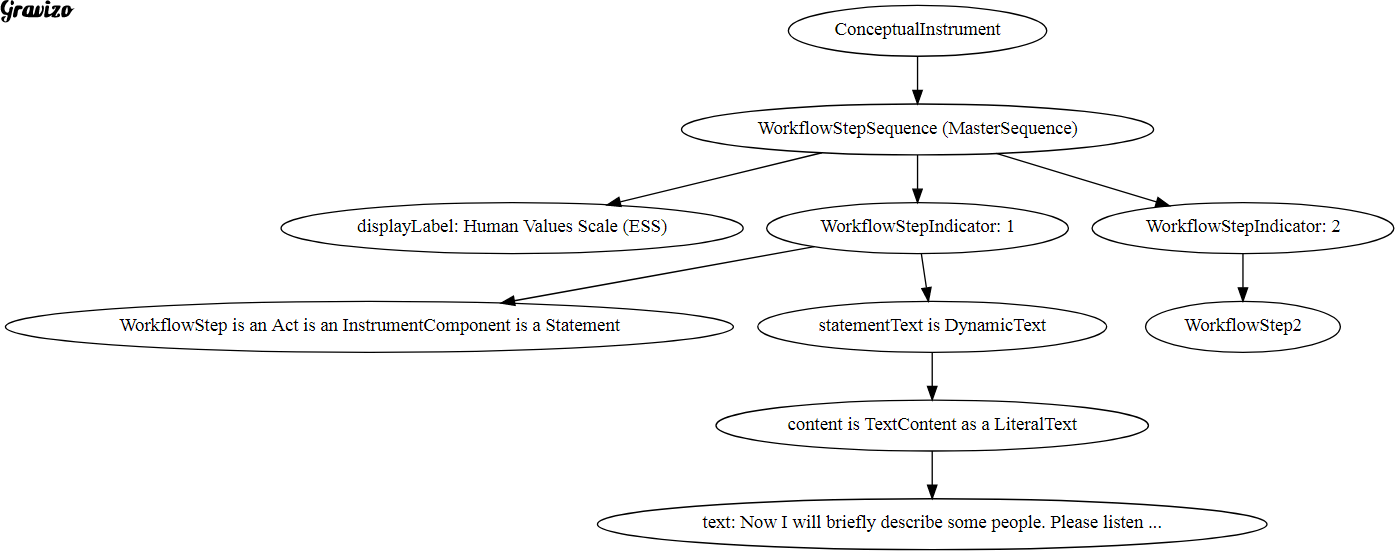 List of completed and to be done use casesOutstanding IssuesGood use cases for RDF which showcase use of this specific technologyComparison of things done and things to be done alongside prototype definitionAppendix: Code for example graph<img src='https://g.gravizo.com/svg? digraph G {    ConceptualInstrument ->   	 WorkflowStepSequence ->   		 displayLabel;   		 displayLabel [label="displayLabel: Human Values Scale (ESS)"];   		 WorkflowStepSequence [label="WorkflowStepSequence (MasterSequence)"];   		 WorkflowStepSequence -> WorkflowStepIndicator;   		 WorkflowStepIndicator [label="WorkflowStepIndicator: 1"];   		 WorkflowStepIndicator -> WorkflowStep;   			 WorkflowStep [label="WorkflowStep is an Act is an InstrumentComponent is a Statement"];   		 WorkflowStepIndicator -> statementText;   			 statementText [label="statementText is DynamicText"];   			 statementText -> content;   				 content [label="content is TextContent as a LiteralText"];   					 content -> text;   						 text [label="text: Now I will briefly describe some people. Please listen ..."];   		 WorkflowStepSequence -> WorkflowStepIndicator2;   		 WorkflowStepIndicator2 [label="WorkflowStepIndicator: 2"];   		 WorkflowStepIndicator2 -> WorkflowStep2; }'/>